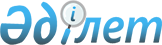 О Глубоковском районном бюджете на 2022- 2024 годы
					
			С истёкшим сроком
			
			
		
					Решение Глубоковского районного маслихата Восточно-Казахстанской области от 27 декабря 2021 года № 14/2-VII. Зарегистрировано в Министерстве юстиции Республики Казахстан 30 декабря 2021 года № 26245. Прекращено действие в связи с истечением срока
      В соответствии со статьей 75 Бюджетного кодекса Республики Казахстан, подпунктом 1) пункта 1 статьи 6 Закона Республики Казахстан "О местном государственном управлении и самоуправлении в Республике Казахстан" Глубоковский районный маслихат РЕШИЛ:
      1. Утвердить Глубоковский районный бюджет на 2022-2024 годы согласно приложениям 1, 2 и 3 соответственно, в том числе на 2022 год в следующих объемах:
      1) доходы – 7 649 610,9 тысяч тенге, в том числе:
      налоговые поступления – 5 216 937,1 тысяч тенге;
      неналоговые поступления – 80 568,2 тысяч тенге;
      поступления от продажи основного капитала – 66 358,3 тысяч тенге;
      поступления трансфертов – 2 285 747,3 тысяч тенге;
      2) затраты – 8 401 005,4 тысяч тенге;
      3) чистое бюджетное кредитование – -7 303 тысячи тенге, в том числе:
      бюджетные кредиты – 71 550 тысяч тенге;
      погашение бюджетных кредитов – 78 853 тысячи тенге;
      4) сальдо по операциям с финансовыми активами – 0 тысяч тенге, в том числе:
      приобретение финансовых активов – 0 тысяч тенге;
      поступление от продажи финансовых активов государства – 0 тысяч тенге;
      5) дефицит (профицит) бюджета – - 744 091,5 тысяча тенге;
      6) финансирование дефицита (использование профицита) бюджета –- 744 091,5 тысяча тенге;
      поступление займов – 368 917 тысяч тенге;
      погашение займов – 78 853 тысячи тенге;
      используемые остатки бюджетных средств – 454 027,5 тысяч тенге.
      Сноска. Пункт 1 в редакции решения Глубоковского районного маслихата Восточно-Казахстанской области от 15.11.2022 № 26/2-VII (вводится в действие с 01.01.2022).


      2. Принять к исполнению на 2022 год нормативы распределения доходов в бюджет района по социальному налогу, индивидуальному подоходному налогу с доходов, облагаемых у источника выплаты, индивидуальному подоходному налогу с доходов, не облагаемых у источника выплаты, индивидуальному подоходному налогу с доходов иностранных граждан, не облагаемых у источника выплаты, корпоративному подоходному налогу с юридических лиц, за исключением поступлений от субъектов крупного предпринимательства и организаций нефтяного сектора в размере 100 процентов, установленные решением Восточно-Казахстанского областного маслихата от 14 декабря 2021 года № 12/91-VII "Об областном бюджете на 2022-2024 годы" (зарегистрировано в Реестре государственной регистрации нормативных правовых актов под № 25825).
      3. Предусмотреть в районном бюджете на 2022 год целевые трансферты из республиканского бюджета в сумме 1 287 461,5 тысяча тенге, в том числе:
      целевые текущие трансферты в сумме 1 049 059,5 тысяч тенге, из них за счет целевого трансферта из Национального фонда Республики Казахстан в сумме 491 738,5 тысяч тенге и за счет гарантированного трансферта из Национального фонда Республики Казахстан в сумме 292 022 тысячи тенге;
      целевые трансферты на развитие в сумме 238 402 тысячи тенге, из них за счет гарантированного трансферта из Национального фонда Республики Казахстан в сумме 238 402 тысячи тенге.
      Распределение целевых трансфертов из республиканского бюджета бюджету района на 2022 год определяется постановлением Глубоковского районного акимата.
      Сноска. Пункт 3 в редакции решения Глубоковского районного маслихата Восточно-Казахстанской области от 15.11.2022 № 26/2-VII (вводится в действие с 01.01.2022).


      4. Учесть в районном бюджете на 2022 год бюджетные кредиты из республиканского бюджета в сумме 68917 тысяч тенге на реализацию мер социальной поддержки специалистов.
      Сноска. Пункт 4 в редакции решения Глубоковского районного маслихата Восточно-Казахстанской области от 15.04.2022 № 18/2-VII (вводится в действие с 01.01.2022).


      5. Предусмотреть в районном бюджете на 2022 год целевые текущие трансферты на компенсацию потерь вышестоящего бюджета в связи с:
      передачей функций и лимитов штатной численности исполнительных органов в области образования и подведомственных им государственных учреждений с районного уровня на областной уровень 2 041 840 тысяч тенге;
      передачей функций и лимитов штатной численности исполнительных органов в области ветеринарии и подведомственных им государственных учреждений с районного уровня на областной уровень 65 920 тысяч тенге;
      внедрением единой системы облачного электронного документооборота 11 930 тысяч тенге;
      необходимостью перечисления в республиканский бюджет трансфертов, предусмотренных Законом Республики Казахстан "О республиканском бюджете на 2022-2024 годы" 150000 тысяч тенге.
      Сноска. Пункт 5 в редакции решения Глубоковского районного маслихата Восточно-Казахстанской области от 15.11.2022 № 26/2-VII (вводится в действие с 01.01.2022).


      6. Учесть в районном бюджете на 2022 год целевые трансферты из областного бюджета в сумме 995 305,6 тысяч тенге, в том числе:
      целевые текущие трансферты в сумме 671 406,2 тысяч тенге;
      целевые трансферты на развитие в сумме 323 899,4 тысяч тенге.
      Распределение целевых трансфертов из областного бюджета бюджету района на 2022 год определяется постановлением Глубоковского районного акимата.
      Сноска. Пункт 6 в редакции решения Глубоковского районного маслихата Восточно-Казахстанской области от 15.11.2022 № 26/2-VII (вводится в действие с 01.01.2022).


      7. Предусмотреть в районном бюджете на 2022 год объемы субвенций, передаваемых из районного бюджета в бюджеты поселков и сельских округов, в сумме 236385 тысяч тенге, в том числе:
      поселок Алтайский - 13634 тысячи тенге;
      поселок Белоусовка - 7405 тысяч тенге;
      Березовский сельский округ - 17537 тысяч тенге;
      Бобровский сельский округ - 6783 тысячи тенге;
      Быструшинский сельский округ - 15704 тысячи тенге;
      Веселовский сельский округ - 16798 тысяч тенге;
      поселок Верхнеберезовский - 17775 тысяч тенге;
      поселок Глубокое – 16715 тысяч тенге;
      Иртышский сельский округ - 7737 тысяч тенге;
      Кожоховский сельский округ - 14593 тысячи тенге;
      Красноярский сельский округ - 12083 тысячи тенге;
      Малоубинский сельский округ - 15665 тысяч тенге;
      Опытнопольский сельский округ - 7106 тысяч тенге;
      Секисовский сельский округ - 16774 тысячи тенге;
      Ушановский сельский округ - 14179 тысяч тенге;
      Тарханский сельский округ - 15073 тысячи тенге;
      Черемшанский сельский округ - 20824 тысячи тенге.
      8. Предусмотреть в районном бюджете на 2022 год целевые трансферты из районного бюджета бюджетам поселков и сельских округов в сумме 1 145 560,8 тысяч тенге.
      Распределение целевых трансфертов из районного бюджета бюджетам поселков и сельских округов определяется постановлением Глубоковского районного акимата.
      Сноска. Пункт 8 в редакции решения Глубоковского районного маслихата Восточно-Казахстанской области от 15.11.2022 № 26/2-VII (вводится в действие с 01.01.2022).


      9. Утвердить резерв местного исполнительного органа района на 2022 год в сумме 126 168,2 тысяч тенге.
      Сноска. Пункт 9 в редакции решения Глубоковского районного маслихата Восточно-Казахстанской области от 15.11.2022 № 26/2-VII (вводится в действие с 01.01.2022).


      9-1. В связи с неисполнением утвержденного объема поступлений доходов в районный бюджет в процессе его исполнения утвердить секвестр расходов районного бюджета в объеме 83 696,1 тысяч тенге.
      Распределение сумм секвестра в 2022 году определить постановлением Глубоковского районного акимата.
      Сноска. Решение дополнено пунктом 9-1 в соответствии с решением Глубоковского районного маслихата Восточно-Казахстанской области от 15.11.2022 № 26/2-VII (вводится в действие с 01.01.2022).


      10. Настоящее решение вводится в действие с 1 января 2022 года. Глубоковский районный бюджет на 2022 год
      Сноска. Приложение 1 в редакции решения Глубоковского районного маслихата Восточно-Казахстанской области от 15.11.2022 № 26/2-VII (вводится в действие с 01.01.2022). Глубоковский районный бюджет на 2023 год Глубоковский районный бюджет на 2024 год
					© 2012. РГП на ПХВ «Институт законодательства и правовой информации Республики Казахстан» Министерства юстиции Республики Казахстан
				
      Секретарь Глубоковского районного маслихата 

А. Калигожин
Приложение 1 к решению 
Глубоковского 
районного маслихата 
от 27 декабря 2021 года 
№ 14/2-VII
Категория
Категория
Категория
Категория
Сумма, тысяч тенге
Класс
Класс
Класс
Сумма, тысяч тенге
Подкласс
Подкласс
Сумма, тысяч тенге
Наименование
Сумма, тысяч тенге
1
2
3
4
5
I. Доходы
7649610,9
Собственные доходы
5363863,6
1
Налоговые поступления
5216937,1
1
01
Подоходный налог
3041528,7
1
Корпоративный подоходный налог
851848,6
1
01
2
Индивидуальный подоходный налог
2189680,1
1
03
Социальный налог
1597146
1
03
1
Социальный налог
1597146
1
04
Налоги на собственность
476747,7
1
04
1
Налоги на имущество
466767,1
1
04
3
Земельный налог
9980,6
1
05
Внутренние налоги на товары, работы и услуги
92231,7
1
05
2
Акцизы
20272
1
05
3
Поступления за использование природных и других ресурсов
52114,7
1
05
4
Сборы за ведение предпринимательской и профессиональной деятельности
19845
1
08
Обязательные платежи, взимаемые за совершение юридически значимых действий и (или) выдачу документов уполномоченными на то государственными органами или должностными лицами
9283
1
08
1
Государственная пошлина
9283
2
Неналоговые поступления
80568,2
2
01
Доходы от государственной собственности
18936,2
2
01
5
Доходы от аренды имущества, находящегося в государственной собственности
15086
7
Вознаграждения по кредитам, выданным из государственного бюджета
98
9
Прочие доходы от государственной собственности
3752,2
04
Штрафы, пени, санкции, взыскания, налагаемые государственными учреждениями, финансируемыми из государственного бюджета, а также содержащимися и финансируемыми из бюджета (сметы расходов) Национального Банка Республики Казахстан
1030
1
Штрафы, пени, санкции, взыскания, налагаемые государственными учреждениями, финансируемыми из государственного бюджета, а также содержащимися и финансируемыми из бюджета (сметы расходов) Национального Банка Республики Казахстан, за исключением поступлений от организаций нефтяного сектора и в Фонд компенсации потерпевшим
1030
2
06
Прочие неналоговые поступления
60602
2
06
1
Прочие неналоговые поступления
60602
3
Поступления от продажи основного капитала
66358,3
01
Продажа государственного имущества, закрепленного за государственными учреждениями
49561,3
1
Продажа государственного имущества, закрепленного за государственными учреждениями
49561,3
3
03
Продажа земли и нематериальных активов
16797
3
03
1
Продажа земли
16797
4
Поступления трансфертов 
2285747,3
01
Трансферты из нижестоящих органов государственного управления
2980,2
3
Трансферты из бюджетов городов районного значения, сел, поселков, сельских округов
2980,2
4
02
Трансферты из вышестоящих органов государственного управления
2282767,1
4
02
2
Трансферты из областного бюджета
2282767,1
Функциональная группа
Функциональная группа
Функциональная группа
Функциональная группа
Функциональная группа
Сумма, тысяч тенге
Функциональная подгруппа
Функциональная подгруппа
Функциональная подгруппа
Функциональная подгруппа
Сумма, тысяч тенге
Администратор программ
Администратор программ
Администратор программ
Сумма, тысяч тенге
Программа
Программа
Сумма, тысяч тенге
Наименование
Сумма, тысяч тенге
1
2
3
4
5
6
II. Затраты
8401005,4
01
Государственные услуги общего характера
2145043,6
1
Представительные, исполнительные и другие органы, выполняющие общие функции государственного управления
545642,2
112
Аппарат маслихата района (города областного значения)
42816,6
001
Услуги по обеспечению деятельности маслихата района (города областного значения)
39645,6
005
Повышение эффективности деятельности депутатов маслихатов
3171
122
Аппарат акима района (города областного значения)
502825,6
001
Услуги по обеспечению деятельности акима района (города областного значения)
205554,4
003
Капитальные расходы государственного органа
1479,6
113
Целевые текущие трансферты нижестоящим бюджетам
295791,6
2
Финансовая деятельность
40624,3
452
Отдел финансов района (города областного значения)
40624,3
001
Услуги по реализации государственной политики в области исполнения бюджета и управления коммунальной собственностью района (города областного значения)
36598,5
003
Проведение оценки имущества в целях налогообложения
3596,8
010
Приватизация, управление коммунальным имуществом, постприватизационная деятельность и регулирование споров, связанных с этим
429
5
Планирование и статистическая деятельность
45064,5
453
Отдел экономики и бюджетного планирования района (города областного значения)
45064,5
001
Услуги по реализации государственной политики в области формирования и развития экономической политики, системы государственного планирования
45064,5
9
Прочие государственные услуги общего характера
1513712,6
454
Отдел предпринимательства и сельского хозяйства района (города областного значения)
44989,9
001
Услуги по реализации государственной политики на местном уровне в области развития предпринимательства и сельского хозяйства
44555,9
007
Капитальные расходы государственного органа
434
458
Отдел жилищно-коммунального хозяйства, пассажирского транспорта и автомобильных дорог района (города областного значения)
1468722,7
001
Услуги по реализации государственной политики на местном уровне в области жилищно-коммунального хозяйства, пассажирского транспорта и автомобильных дорог
50385,8
113
Целевые текущие трансферты нижестоящим бюджетам
1418336,9
02
Оборона
99375,6
1
Военные нужды
19754
122
Аппарат акима района (города областного значения)
19754
005
Мероприятия в рамках исполнения всеобщей воинской обязанности
19754
2
Организация работы по чрезвычайным ситуациям
79621,6
122
Аппарат акима района (города областного значения)
79621,6
006
Предупреждение и ликвидация чрезвычайных ситуаций масштаба района (города областного значения)
76270,9
007
Мероприятия по профилактике и тушению степных пожаров районного (городского) масштаба, а также пожаров в населенных пунктах, в которых не созданы органы государственной противопожарной службы
3350,7
06
Социальная помощь и социальное обеспечение
891239,9
1
Социальное обеспечение
81735
451
Отдел занятости и социальных программ района (города областного значения)
81735
005
Государственная адресная социальная помощь
81735
2
Социальная помощь
676719,1
451
Отдел занятости и социальных программ района (города областного значения)
676719,1
002
Программа занятости
272294
004
Оказание социальной помощи на приобретение топлива специалистам здравоохранения, образования, социального обеспечения, культуры, спорта и ветеринарии в сельской местности в соответствии с законодательством Республики Казахстан
66144
006
Оказание жилищной помощи
143,1
007
Социальная помощь отдельным категориям нуждающихся граждан по решениям местных представительных органов
75922,8
010
Материальное обеспечение детей-инвалидов, воспитывающихся и обучающихся на дому
5741,2
014
Оказание социальной помощи нуждающимся гражданам на дому
184165
017
Обеспечение нуждающихся инвалидов протезно-ортопедическими, сурдотехническими и тифлотехническими средствами, специальными средствами передвижения, обязательными гигиеническими средствами, а также предоставление услуг санаторно-курортного лечения, специалиста жестового языка, индивидуальных помощников в соответствии с индивидуальной программой реабилитации инвалида
11893
023
Обеспечение деятельности центров занятости населения
60416
9
Прочие услуги в области социальной помощи и социального обеспечения
132785,8
451
Отдел занятости и социальных программ района (города областного значения)
132785,8
001
Услуги по реализации государственной политики на местном уровне в области обеспечения занятости и реализации социальных программ для населения
64402,5
011
Оплата услуг по зачислению, выплате и доставке пособий и других социальных выплат
4194
021
Капитальные расходы государственного органа
1101,3
050
Обеспечение прав и улучшение качества жизни инвалидов в Республике Казахстан
63088
07
Жилищно-коммунальное хозяйство
923229,3
1
Жилищное хозяйство
744409,3
458
Отдел жилищно-коммунального хозяйства, пассажирского транспорта и автомобильных дорог района (города областного значения)
430000
004
Обеспечение жильем отдельных категорий граждан
430000
472
Отдел строительства, архитектуры и градостроительства района (города областного значения)
314409,3
003
Проектирование и (или) строительство, реконструкция жилья коммунального жилищного фонда
310000
004
Проектирование, развитие и (или) обустройство инженерно-коммуникационной инфраструктуры
4409,3
2
Коммунальное хозяйство
178275
458
Отдел жилищно-коммунального хозяйства, пассажирского транспорта и автомобильных дорог района (города областного значения)
143435
026
Организация эксплуатации тепловых сетей, находящихся в коммунальной собственности районов (городов областного значения)
143435
472
Отдел строительства, архитектуры и градостроительства района (города областного значения)
34840
005
Развитие коммунального хозяйства
200
058
Развитие системы водоснабжения и водоотведения в сельских населенных пунктах
34640
3
Благоустройство населенных пунктов
545
458
Отдел жилищно-коммунального хозяйства, пассажирского транспорта и автомобильных дорог района (города областного значения)
545
016
Обеспечение санитарии населенных пунктов
545
08
Культура, спорт, туризм и информационное пространство
702031,1
1
Деятельность в области культуры
387787,5
455
Отдел культуры и развития языков района (города областного значения)
387787,5
003
Поддержка культурно-досуговой работы
387787,5
2
Спорт
47784,4
465
Отдел физической культуры и спорта района (города областного значения)
47784,4
001
Услуги по реализации государственной политики на местном уровне в сфере физической культуры и спорта
20407,5
006
Проведение спортивных соревнований на районном (города областного значения) уровне
1348,3
007
Подготовка и участие членов сборных команд района (города областного значения) по различным видам спорта на областных спортивных соревнованиях
26028,6
3
Информационное пространство
168131,5
455
Отдел культуры и развития языков района (города областного значения)
152665,5
006
Функционирование районных (городских) библиотек
136430,5
007
Развитие государственного языка и других языков народа Казахстана
16235
456
Отдел внутренней политики района (города областного значения)
15466
002
Услуги по проведению государственной информационной политики
15466
9
Прочие услуги по организации культуры, спорта, туризма и информационного пространства
98327,7
455
Отдел культуры и развития языков района (города областного значения)
33983,2
001
Услуги по реализации государственной политики на местном уровне в области развития языков и культуры
21255,1
032
Капитальные расходы подведомственных государственных учреждений и организаций
12728,1
456
Отдел внутренней политики района (города областного значения)
64344,5
001
Услуги по реализации государственной политики на местном уровне в области информации, укрепления государственности и формирования социального оптимизма граждан
35670,4
003
Реализация мероприятий в сфере молодежной политики
28674,1
10
Сельское, водное, лесное, рыбное хозяйство, особо охраняемые природные территории, охрана окружающей среды и животного мира, земельные отношения
49776,1
6
Земельные отношения
28535,1
463
Отдел земельных отношений района (города областного значения)
28535,1
001
Услуги по реализации государственной политики в области регулирования земельных отношений на территории района (города областного значения)
28126,7
006
Землеустройство, проводимое при установлении границ районов, городов областного значения, районного значения, сельских округов, поселков, сел
408,4
9
Прочие услуги в области сельского, водного, лесного, рыбного хозяйства, охраны окружающей среды и земельных отношений
21241
453
Отдел экономики и бюджетного планирования района (города областного значения)
21241
099
Реализация мер по оказанию социальной поддержки специалистов
21241
11
Промышленность, архитектурная, градостроительная и строительная деятельность
38356,4
2
Архитектурная, градостроительная и строительная деятельность
38356,4
472
Отдел строительства, архитектуры и градостроительства района (города областного значения)
38356,4
001
Услуги по реализации государственной политики в области строительства, архитектуры и градостроительства на местном уровне
37522,4
015
Капитальные расходы государственного органа
834
12
Транспорт и коммуникации
375480,2
1
Автомобильный транспорт
353912,3
458
Отдел жилищно-коммунального хозяйства, пассажирского транспорта и автомобильных дорог района (города областного значения)
353912,3
023
Обеспечение функционирования автомобильных дорог
65968
045
Капитальный и средний ремонт автомобильных дорог районного значения и улиц населенных пунктов
287944,3
9
Прочие услуги в сфере транспорта и коммуникаций
21567,9
458
Отдел жилищно-коммунального хозяйства, пассажирского транспорта и автомобильных дорог района (города областного значения)
21567,9
037
Субсидирование пассажирских перевозок по социально значимым городским (сельским), пригородным и внутрирайонным сообщениям 
21567,9
13
Прочие
644029,6
9
Прочие
644029,6
452
Отдел финансов района (города областного значения)
126168,2
012
Резерв местного исполнительного органа района (города областного значения) 
126168,2
458
Отдел жилищно-коммунального хозяйства, пассажирского транспорта и автомобильных дорог района (города областного значения)
517861,4
064
Развитие социальной и инженерной инфраструктуры в сельских населенных пунктах в рамках проекта "Ауыл-Ел бесігі"
517861,4
14
Обслуживание долга
24976
1
Обслуживание долга
24976
452
Отдел финансов района (города областного значения)
24976
013
Обслуживание долга местных исполнительных органов по выплате вознаграждений и иных платежей по займам из областного бюджета
24976
15
Трансферты
2507467,6
1
Трансферты
2507467,6
452
Отдел финансов района (города областного значения)
2507467,6
006
Возврат неиспользованных (недоиспользованных) целевых трансфертов 
192,5
016
Возврат, использованных не по целевому назначению целевых трансфертов
1200
024
Целевые текущие трансферты из нижестоящего бюджета на компенсацию потерь вышестоящего бюджета в связи с изменением законодательства
2269690
054
Возврат сумм неиспользованных (недоиспользованных) целевых трансфертов, выделенных из республиканского бюджета за счет целевого трансферта из Национального фонда Республики Казахстан
0,1
038
Субвенции
236385
III. Чистое бюджетное кредитование
-7303
Бюджетные кредиты
71550
10
Сельское, водное, лесное, рыбное хозяйство, особо охраняемые природные территории, охрана окружающей среды и животного мира, земельные отношения
71550
9
Прочие услуги в области сельского, водного, лесного, рыбного хозяйства, охраны окружающей среды и земельных отношений
71550
453
Отдел экономики и бюджетного планирования района (города областного значения)
71550
006
Бюджетные кредиты для реализации мер социальной поддержки специалистов
71550
Погашение бюджетных кредитов
78853
5
Погашение бюджетных кредитов
78853
01
Погашение бюджетных кредитов
78853
1
Погашение бюджетных кредитов, выданных из государственного бюджета
78853
IV. Сальдо по операциям с финансовыми активами
0
Приобретение финансовых активов
0
Поступления от продажи финансовых активов государства
0
V. Дефицит (профицит) бюджета
-744091,5
VI. Финансирование дефицита (использование профицита) бюджета
744091,5
Поступления займов
368917
7
Поступления займов
368917
01
Внутренние государственные займы
368917
2
Договоры займа
368917
Погашение займов
78853
16
Погашение займов
78853
1
Погашение займов
78853
452
Отдел финансов района (города областного значения)
78853
008
Погашение долга местного исполнительного органа перед вышестоящим бюджетом
78853
8
Используемые остатки бюджетных средств
454027,5
01
Остатки бюджетных средств
454027,5
1
Свободные остатки бюджетных средств
454027,5Приложение 2 
к решению Глубоковского 
районного маслихата
от 27 декабря 2021 года
№ 14/2-VII
Категория
Категория
Категория
Категория
Сумма, тысяч тенге
Класс
Класс
Класс
Сумма, тысяч тенге
Подкласс
Подкласс
Сумма, тысяч тенге
Наименование
Сумма, тысяч тенге
1
2
3
4
5
I. Доходы
5361214
Собственные доходы
5361214
1
Налоговые поступления
5316432
1
01
Подоходный налог
3161656
1
Корпоративный подоходный налог
1074006
1
01
2
Индивидуальный подоходный налог
2087650
1
03
Социальный налог
1521624
1
03
1
Социальный налог
1521624
1
04
Налоги на собственность
526564
1
04
1
Налоги на имущество
510590
1
04
3
Земельный налог
15974
1
05
Внутренние налоги на товары, работы и услуги
99950
1
05
2
Акцизы
16752
1
05
3
Поступления за использование природных и других ресурсов
63441
1
05
4
Сборы за ведение предпринимательской и профессиональной деятельности
19757
1
08
Обязательные платежи, взимаемые за совершение юридически значимых действий и (или) выдачу документов уполномоченными на то государственными органами или должностными лицами
6638
1
08
1
Государственная пошлина
6638
2
Неналоговые поступления
25432
2
01
Доходы от государственной собственности
6690
2
01
5
Доходы от аренды имущества, находящегося в государственной собственности
6562
7
Вознаграждения по кредитам, выданным из государственного бюджета
91
9
Прочие доходы от государственной собственности
37
2
06
Прочие неналоговые поступления
18742
2
06
1
Прочие неналоговые поступления
18742
3
Поступления от продажи основного капитала
19350
3
03
Продажа земли и нематериальных активов
19350
3
03
1
Продажа земли
13104
3
03
2
Продажа нематериальных активов
6246
4
Поступления трансфертов 
0
4
02
Трансферты из вышестоящих органов государственного управления
0
4
02
2
Трансферты из областного бюджета
0
Функциональная группа
Функциональная группа
Функциональная группа
Функциональная группа
Функциональная группа
Сумма, тысяч тенге
Функциональная подгруппа
Функциональная подгруппа
Функциональная подгруппа
Функциональная подгруппа
Сумма, тысяч тенге
Администратор программ
Администратор программ
Администратор программ
Сумма, тысяч тенге
Программа
Программа
Сумма, тысяч тенге
Наименование
Сумма, тысяч тенге
1
2
3
4
5
6
II. Затраты
5361214
01
Государственные услуги общего характера
1219135
1
Представительные, исполнительные и другие органы, выполняющие общие функции государственного управления
542219
112
Аппарат маслихата района (города областного значения)
41983
001
Услуги по обеспечению деятельности маслихата района (города областного значения)
41983
122
Аппарат акима района (города областного значения)
500236
001
Услуги по обеспечению деятельности акима района (города областного значения)
198178
113
Целевые текущие трансферты нижестоящим бюджетам
302058
2
Финансовая деятельность
38014
452
Отдел финансов района (города областного значения)
38014
001
Услуги по реализации государственной политики в области исполнения бюджета и управления коммунальной собственностью района (города областного значения)
34224
003
Проведение оценки имущества в целях налогообложения
3790
5
Планирование и статистическая деятельность
40362
453
Отдел экономики и бюджетного планирования района (города областного значения)
40362
001
Услуги по реализации государственной политики в области формирования и развития экономической политики, системы государственного планирования
40362
9
Прочие государственные услуги общего характера
598540
454
Отдел предпринимательства и сельского хозяйства района (города областного значения)
47686
001
Услуги по реализации государственной политики на местном уровне в области развития предпринимательства и сельского хозяйства
47686
458
Отдел жилищно-коммунального хозяйства, пассажирского транспорта и автомобильных дорог района (города областного значения)
550854
001
Услуги по реализации государственной политики на местном уровне в области жилищно-коммунального хозяйства, пассажирского транспорта и автомобильных дорог
32676
113
Целевые текущие трансферты нижестоящим бюджетам
518178
02
Оборона
180812
1
Военные нужды
14275
122
Аппарат акима района (города областного значения)
14275
005
Мероприятия в рамках исполнения всеобщей воинской обязанности
14275
2
Организация работы по чрезвычайным ситуациям
166537
122
Аппарат акима района (города областного значения)
166537
006
Предупреждение и ликвидация чрезвычайных ситуаций масштаба района (города областного значения)
165837
007
Мероприятия по профилактике и тушению степных пожаров районного (городского) масштаба, а также пожаров в населенных пунктах, в которых не созданы органы государственной противопожарной службы
700
06
Социальная помощь и социальное обеспечение
436363
1
Социальное обеспечение
26193
451
Отдел занятости и социальных программ района (города областного значения)
26193
005
Государственная адресная социальная помощь
26193
2
Социальная помощь
342944
451
Отдел занятости и социальных программ района (города областного значения)
342944
002
Программа занятости
56594
004
Оказание социальной помощи на приобретение топлива специалистам здравоохранения, образования, социального обеспечения, культуры, спорта и ветеринарии в сельской местности в соответствии с законодательством Республики Казахстан
64963
006
Оказание жилищной помощи
482
007
Социальная помощь отдельным категориям нуждающихся граждан по решениям местных представительных органов
48138
010
Материальное обеспечение детей-инвалидов, воспитывающихся и обучающихся на дому
3975
014
Оказание социальной помощи нуждающимся гражданам на дому
90142
017
Обеспечение нуждающихся инвалидов протезно-ортопедическими, сурдотехническими и тифлотехническими средствами, специальными средствами передвижения, обязательными гигиеническими средствами, а также предоставление услуг санаторно-курортного лечения, специалиста жестового языка, индивидуальных помощников в соответствии с индивидуальной программой реабилитации инвалида
31750
023
Обеспечение деятельности центров занятости населения
46900
9
Прочие услуги в области социальной помощи и социального обеспечения
67226
451
Отдел занятости и социальных программ района (города областного значения)
67226
001
Услуги по реализации государственной политики на местном уровне в области обеспечения занятости и реализации социальных программ для населения
64466
011
Оплата услуг по зачислению, выплате и доставке пособий и других социальных выплат
2760
07
Жилищно-коммунальное хозяйство
989
3
Благоустройство населенных пунктов
989
458
Отдел жилищно-коммунального хозяйства, пассажирского транспорта и автомобильных дорог района (города областного значения)
989
016
Обеспечение санитарии населенных пунктов
989
08
Культура, спорт, туризм и информационное пространство
505325
1
Деятельность в области культуры
267829
455
Отдел культуры и развития языков района (города областного значения)
267829
003
Поддержка культурно-досуговой работы
267829
2
Спорт
49888
465
Отдел физической культуры и спорта района (города областного значения)
49888
001
Услуги по реализации государственной политики на местном уровне в сфере физической культуры и спорта
20794
006
Проведение спортивных соревнований на районном (города областного значения) уровне
2130
007
Подготовка и участие членов сборных команд района (города областного значения) по различным видам спорта на областных спортивных соревнованиях
26964
3
Информационное пространство
123558
455
Отдел культуры и развития языков района (города областного значения)
105933
006
Функционирование районных (городских) библиотек
92305
007
Развитие государственного языка и других языков народа Казахстана
13628
456
Отдел внутренней политики района (города областного значения)
17625
002
Услуги по проведению государственной информационной политики
17625
9
Прочие услуги по организации культуры, спорта, туризма и информационного пространства
64050
455
Отдел культуры и развития языков района (города областного значения)
20916
001
Услуги по реализации государственной политики на местном уровне в области развития языков и культуры
20916
456
Отдел внутренней политики района (города областного значения)
43134
001
Услуги по реализации государственной политики на местном уровне в области информации, укрепления государственности и формирования социального оптимизма граждан
31642
003
Реализация мероприятий в сфере молодежной политики
11492
10
Сельское, водное, лесное, рыбное хозяйство, особо охраняемые природные территории, охрана окружающей среды и животного мира, земельные отношения
65967
6
Земельные отношения
29890
463
Отдел земельных отношений района (города областного значения)
29890
001
Услуги по реализации государственной политики в области регулирования земельных отношений на территории района (города областного значения)
29890
9
Прочие услуги в области сельского, водного, лесного, рыбного хозяйства, охраны окружающей среды и земельных отношений
36077
453
Отдел экономики и бюджетного планирования района (города областного значения)
36077
099
Реализация мер по оказанию социальной поддержки специалистов
36077
11
Промышленность, архитектурная, градостроительная и строительная деятельность
29739
2
Архитектурная, градостроительная и строительная деятельность
29739
472
Отдел строительства, архитектуры и градостроительства района (города областного значения)
29739
001
Услуги по реализации государственной политики в области строительства, архитектуры и градостроительства на местном уровне
29739
12
Транспорт и коммуникации
288888
1
Автомобильный транспорт
288888
458
Отдел жилищно-коммунального хозяйства, пассажирского транспорта и автомобильных дорог района (города областного значения)
288888
023
Обеспечение функционирования автомобильных дорог
76888
045
Капитальный и средний ремонт автомобильных дорог районного значения и улиц населенных пунктов
212000
13
Прочие
55000
9
Прочие
55000
452
Отдел финансов района (города областного значения)
55000
012
Резерв местного исполнительного органа района (города областного значения) 
55000
14
Обслуживание долга
18602
1
Обслуживание долга
18602
452
Отдел финансов района (города областного значения)
18602
013
Обслуживание долга местных исполнительных органов по выплате вознаграждений и иных платежей по займам из областного бюджета
18602
15
Трансферты
2560394
15
1
Трансферты
2560394
15
1
452
Отдел финансов района (города областного значения)
2560394
024
Целевые текущие трансферты из нижестоящего бюджета на компенсацию потерь вышестоящего бюджета в связи с изменением законодательства
2352717
038
Субвенция
207677
III. Чистое бюджетное кредитование
-84262
Бюджетные кредиты
0
Погашение бюджетных кредитов
84262
5
Погашение бюджетных кредитов
84262
01
Погашение бюджетных кредитов
84262
01
1
Погашение бюджетных кредитов, выданных из государственного бюджета
84262
IV. Сальдо по операциям с финансовыми активами
0
V. Дефицит (профицит) бюджета
84262
VI. Финансирование дефицита (использование профицита) бюджета
-84262
Поступления займов
0
7
Поступления займов
0
Погашение займов
84262
16
Погашение займов
84262
1
Погашение займов
84262
452
Отдел финансов района (города областного значения)
84262
008
Погашение долга местного исполнительного органа перед вышестоящим бюджетом
84262
8
Используемые остатки бюджетных средств
0Приложение 3 
к решению Глубоковского 
районного маслихата
от 27 декабря 2021 года
№ 14/2-VII
Категория
Категория
Категория
Категория
Сумма, тысяч тенге
Класс
Класс
Класс
Сумма, тысяч тенге
Подкласс
Подкласс
Сумма, тысяч тенге
Наименование
Сумма, тысяч тенге
1
2
3
4
5
I. Доходы
5748267
Собственные доходы
5748267
1
Налоговые поступления
5701453
1
01
Подоходный налог
3414835
1
Корпоративный подоходный налог
1181406
1
01
2
Индивидуальный подоходный налог
2233429
1
03
Социальный налог
1628138
1
03
1
Социальный налог
1628138
1
04
Налоги на собственность
547628
1
04
1
Налоги на имущество
531013
1
04
3
Земельный налог
16615
1
05
Внутренние налоги на товары, работы и услуги
103948
1
05
2
Акцизы
17422
1
05
3
Поступления за использование природных и других ресурсов
65979
1
05
4
Сборы за ведение предпринимательской и профессиональной деятельности
20547
1
08
Обязательные платежи, взимаемые за совершение юридически значимых действий и (или) выдачу документов уполномоченными на то государственными органами или должностными лицами
6904
1
08
1
Государственная пошлина
6904
2
Неналоговые поступления
26690
2
01
Доходы от государственной собственности
7011
2
01
5
Доходы от аренды имущества, находящегося в государственной собственности
6890
7
Вознаграждения по кредитам, выданным из государственного бюджета
83
9
Прочие доходы от государственной собственности
38
2
06
Прочие неналоговые поступления
19679
2
06
1
Прочие неналоговые поступления
19679
3
Поступления от продажи основного капитала
20124
3
03
Продажа земли и нематериальных активов
20124
3
03
1
Продажа земли
13628
3
03
2
Продажа нематериальных активов
6496
4
Поступления трансфертов 
0
4
02
Трансферты из вышестоящих органов государственного управления
0
4
02
2
Трансферты из областного бюджета
0
Функциональная группа
Функциональная группа
Функциональная группа
Функциональная группа
Функциональная группа
Сумма, тысяч тенге
Функциональная подгруппа
Функциональная подгруппа
Функциональная подгруппа
Функциональная подгруппа
Сумма, тысяч тенге
Администратор программ
Администратор программ
Администратор программ
Сумма, тысяч тенге
Программа
Программа
Сумма, тысяч тенге
Наименование
Сумма, тысяч тенге
1
2
3
4
5
6
II. Затраты
5748267
01
Государственные услуги общего характера
1618076
1
Представительные, исполнительные и другие органы, выполняющие общие функции государственного управления
549174
112
Аппарат маслихата района (города областного значения)
42511
001
Услуги по обеспечению деятельности маслихата района (города областного значения)
42511
122
Аппарат акима района (города областного значения)
506663
001
Услуги по обеспечению деятельности акима района (города областного значения)
201584
113
Целевые текущие трансферты нижестоящим бюджетам
305079
2
Финансовая деятельность
38694
452
Отдел финансов района (города областного значения)
38694
001
Услуги по реализации государственной политики в области исполнения бюджета и управления коммунальной собственностью района (города областного значения)
34904
003
Проведение оценки имущества в целях налогообложения
3790
5
Планирование и статистическая деятельность
40685
453
Отдел экономики и бюджетного планирования района (города областного значения)
40685
001
Услуги по реализации государственной политики в области формирования и развития экономической политики, системы государственного планирования
40685
9
Прочие государственные услуги общего характера
989523
454
Отдел предпринимательства и сельского хозяйства района (города областного значения)
48267
001
Услуги по реализации государственной политики на местном уровне в области развития предпринимательства и сельского хозяйства
48267
458
Отдел жилищно-коммунального хозяйства, пассажирского транспорта и автомобильных дорог района (города областного значения)
941256
001
Услуги по реализации государственной политики на местном уровне в области жилищно-коммунального хозяйства, пассажирского транспорта и автомобильных дорог
33046
113
Целевые текущие трансферты нижестоящим бюджетам
908210
02
Оборона
189603
1
Военные нужды
14774
122
Аппарат акима района (города областного значения)
14774
005
Мероприятия в рамках исполнения всеобщей воинской обязанности
14774
2
Организация работы по чрезвычайным ситуациям
174829
122
Аппарат акима района (города областного значения)
174829
006
Предупреждение и ликвидация чрезвычайных ситуаций масштаба района (города областного значения)
174129
007
Мероприятия по профилактике и тушению степных пожаров районного (городского) масштаба, а также пожаров в населенных пунктах, в которых не созданы органы государственной противопожарной службы
700
06
Социальная помощь и социальное обеспечение
448893
1
Социальное обеспечение
28731
451
Отдел занятости и социальных программ района (города областного значения)
28731
005
Государственная адресная социальная помощь
28731
2
Социальная помощь
352347
451
Отдел занятости и социальных программ района (города областного значения)
352347
002
Программа занятости
59424
004
Оказание социальной помощи на приобретение топлива специалистам здравоохранения, образования, социального обеспечения, культуры, спорта и ветеринарии в сельской местности в соответствии с законодательством Республики Казахстан
67561
006
Оказание жилищной помощи
502
007
Социальная помощь отдельным категориям нуждающихся граждан по решениям местных представительных органов
50063
010
Материальное обеспечение детей-инвалидов, воспитывающихся и обучающихся на дому
4135
014
Оказание социальной помощи нуждающимся гражданам на дому
90142
017
Обеспечение нуждающихся инвалидов протезно-ортопедическими, сурдотехническими и тифлотехническими средствами, специальными средствами передвижения, обязательными гигиеническими средствами, а также предоставление услуг санаторно-курортного лечения, специалиста жестового языка, индивидуальных помощников в соответствии с индивидуальной программой реабилитации инвалида
33020
023
Обеспечение деятельности центров занятости населения
47500
9
Прочие услуги в области социальной помощи и социального обеспечения
67815
451
Отдел занятости и социальных программ района (города областного значения)
67815
001
Услуги по реализации государственной политики на местном уровне в области обеспечения занятости и реализации социальных программ для населения
64945
011
Оплата услуг по зачислению, выплате и доставке пособий и других социальных выплат
2870
07
Жилищно-коммунальное хозяйство
1038
3
Благоустройство населенных пунктов
1038
458
Отдел жилищно-коммунального хозяйства, пассажирского транспорта и автомобильных дорог района (города областного значения)
1038
016
Обеспечение санитарии населенных пунктов
1038
08
Культура, спорт, туризм и информационное пространство
512938
1
Деятельность в области культуры
272981
455
Отдел культуры и развития языков района (города областного значения)
272981
003
Поддержка культурно-досуговой работы
272981
2
Спорт
51219
465
Отдел физической культуры и спорта района (города областного значения)
51219
001
Услуги по реализации государственной политики на местном уровне в сфере физической культуры и спорта
20976
006
Проведение спортивных соревнований на районном (города областного значения) уровне
2200
007
Подготовка и участие членов сборных команд района (города областного значения) по различным видам спорта на областных спортивных соревнованиях
28043
3
Информационное пространство
124233
455
Отдел культуры и развития языков района (города областного значения)
105933
006
Функционирование районных (городских) библиотек
92305
007
Развитие государственного языка и других языков народа Казахстана
13628
456
Отдел внутренней политики района (города областного значения)
18300
002
Услуги по проведению государственной информационной политики
18300
9
Прочие услуги по организации культуры, спорта, туризма и информационного пространства
64505
455
Отдел культуры и развития языков района (города областного значения)
21194
001
Услуги по реализации государственной политики на местном уровне в области развития языков и культуры
21194
456
Отдел внутренней политики района (города областного значения)
43311
001
Услуги по реализации государственной политики на местном уровне в области информации, укрепления государственности и формирования социального оптимизма граждан
31926
003
Реализация мероприятий в сфере молодежной политики
11385
10
Сельское, водное, лесное, рыбное хозяйство, особо охраняемые природные территории, охрана окружающей среды и животного мира, земельные отношения
60512
6
Земельные отношения
30391
463
Отдел земельных отношений района (города областного значения)
30391
001
Услуги по реализации государственной политики в области регулирования земельных отношений на территории района (города областного значения)
30391
9
Прочие услуги в области сельского, водного, лесного, рыбного хозяйства, охраны окружающей среды и земельных отношений
30121
453
Отдел экономики и бюджетного планирования района (города областного значения)
30121
099
Реализация мер по оказанию социальной поддержки специалистов
30121
11
Промышленность, архитектурная, градостроительная и строительная деятельность
29971
2
Архитектурная, градостроительная и строительная деятельность
29971
472
Отдел строительства, архитектуры и градостроительства района (города областного значения)
29971
001
Услуги по реализации государственной политики в области строительства, архитектуры и градостроительства на местном уровне
29971
12
Транспорт и коммуникации
249733
1
Автомобильный транспорт
249733
458
Отдел жилищно-коммунального хозяйства, пассажирского транспорта и автомобильных дорог района (города областного значения)
249733
023
Обеспечение функционирования автомобильных дорог
80733
045
Капитальный и средний ремонт автомобильных дорог районного значения и улиц населенных пунктов
169000
13
Прочие
55500
9
Прочие
55500
452
Отдел финансов района (города областного значения)
55500
012
Резерв местного исполнительного органа района (города областного значения) 
55500
14
Обслуживание долга
18594
1
Обслуживание долга
18594
452
Отдел финансов района (города областного значения)
18594
013
Обслуживание долга местных исполнительных органов по выплате вознаграждений и иных платежей по займам из областного бюджета
18594
15
Трансферты
2563409
15
1
Трансферты
2563409
15
1
452
Отдел финансов района (города областного значения)
2563409
024
Целевые текущие трансферты из нижестоящего бюджета на компенсацию потерь вышестоящего бюджета в связи с изменением законодательства
2352717
038
Субвенция
210692
III. Чистое бюджетное кредитование
-84262
Бюджетные кредиты
0
Погашение бюджетных кредитов
84262
5
Погашение бюджетных кредитов
84262
01
Погашение бюджетных кредитов
84262
01
1
Погашение бюджетных кредитов, выданных из государственного бюджета
84262
IV. Сальдо по операциям с финансовыми активами
0
V. Дефицит (профицит) бюджета
84262
VI. Финансирование дефицита (использование профицита) бюджета
-84262
Поступления займов
0
7
Поступления займов
0
Погашение займов
84262
16
Погашение займов
84262
1
Погашение займов
84262
452
Отдел финансов района (города областного значения)
84262
008
Погашение долга местного исполнительного органа перед вышестоящим бюджетом
84262
8
Используемые остатки бюджетных средств
0